VA Fact Sheet for Hospice PartnersNOTE: Your county Veteran Service Offices (VSO) are the main Point of Contact for questions related to VA Benefits including burial benefits, compensation and pension among others.. See Page 6 for contact information for your county VSO.Table of ContentsTOPIC	PAGEVA Medical Center Information	1Deaconess Hospice Care Program Description	2Process for Enrollment to VA Paid Hospice	2Caregiver Support Information	3Post Traumatic Stress Disorder (PTSD) Resources	4Homeless Veteran Support Information	6Veteran Service Offices (VSO)	8Veterans Homes	9VA Medical Centers and Clinics	9Military Awards Replacement	12Resources	14Name of VAMC, address, main phone number, web site, [website URL for HPC services]:G.V. (Sonny) Montgomery VA Medical Center 1500 E. Woodrow Wilson AveJackson MS 39216(601) 362-4471www.jackson.va.govBiloxi VA Medical CenterGulf Coast Veterans Helth Care System 400 Veterans AvenueBiloxi MS 39511-2410Phone: (228) 523-5000https://www.biloxi.va.gov/Name and contact for Regional Veteran Integrated Service Network (VISN) office:South Central VA Health Care Network 715 S. Pear Orchard Road, Plaza 1 Ridgeland, MS 39157601-206-6900Service area covered by VA:VISN 16 (Arkansas, Mississippi, Louisiana)https://www.visn16.va.gov/Brief description of Deaconess Hospice care program: (Hospice unit):Each patient and family we are privileged to serve is unique. Our ongoing mission is to design a specific plan to help patients and/or their loved one live as fully and comfortably as possible in the final stages of life – in the comfort of their own home or place of residence.Under the direct supervision of the patients physician, our highly skilled hospice professionals deliver quality, compassionate care. We also include family in the process, offering valuable information, guidance and – most of all – support.Process for expedited enrollment and approval of VA-paid hospice services: [Include the name and contact information and a brief description of the process]:2BHow do I apply for long term care services in VA?6BStandard Medical BenefitsVeterans must be enrolled in VA health care before applying for VA long term care services. Enrolled in VA health care means you have applied for VA health care benefits and receive care through a VA facility on a regular basis. Receiving financial compensation for a VA disability does NOT automatically enroll you in VA health care. You may be eligible for VA health care services (known as the Standard Medical Benefits Package) if you served in the military and were discharged for any reason other than dishonorable. Detailed eligibility information can be found on the main VA Health Benefits website, https://www.va.gov/health-care/eligibilityName and contact information for approval of VA paid hospice:Lynne Smithhart (GV Montgomery VA Medical Center, Jackson MS) 1500 East Woodrow Wilson AvenueJackson, MS 39216(601) 985-2193Biloxi VA Medical CenterGulf Coast Veterans Health Care System 400 Veterans AvenueBiloxi MS 39511-2410Phone: (228) 523-5000Name and number for person who approves changes in hospice levels of care:Lynne Smithhart (GV Montgomery VA Medical Center, Jackson MS) 1500 East Woodrow Wilson AvenueJackson, MS 39216(601) 985-2193(601) 985-2193(601) 985-2193(601) 985-2193Name and number to contact for Veteran admission to VA inpatient hospice unit:Lynne Smithhart (GV Montgomery VA Medical Center, Jackson MS) 1500 East Woodrow Wilson AvenueJackson, MS 39216(601) 985-2193Veterans Home Jackson MS 4607 Lindbergh DriveJackson, MS 39209Phone: (601) 353-6142 – Request to speak to a Social Worker to help process admission Fax: (601) 354-6060Veterans Home Collins MS Larry Banks3261 Highway 49Collins, MS 39428Phone: (601) 765-0403Fax: (601) 765-5045https://www.msva.ms.gov/homesName and number to contact for Veteran admission to VA inpatient hospice unit:Lynne Smithhart (GV Montgomery VA Medical Center, Jackson MS) 1500 East Woodrow Wilson AvenueJackson, MS 39216(601) 985-2193Veterans Home Jackson MS 4607 Lindbergh DriveJackson, MS 39209Phone: (601) 353-6142 – Request to speak to a Social Worker to help process admission Fax: (601) 354-6060Veterans Home Collins MS Larry Banks3261 Highway 49Collins, MS 39428Phone: (601) 765-0403Fax: (601) 765-5045https://www.msva.ms.gov/homesName and number to contact for Veteran admission to VA inpatient hospice unit:Lynne Smithhart (GV Montgomery VA Medical Center, Jackson MS) 1500 East Woodrow Wilson AvenueJackson, MS 39216(601) 985-2193Veterans Home Jackson MS 4607 Lindbergh DriveJackson, MS 39209Phone: (601) 353-6142 – Request to speak to a Social Worker to help process admission Fax: (601) 354-6060Veterans Home Collins MS Larry Banks3261 Highway 49Collins, MS 39428Phone: (601) 765-0403Fax: (601) 765-5045https://www.msva.ms.gov/homesName and number to contact for Veteran admission to VA inpatient hospice unit:Lynne Smithhart (GV Montgomery VA Medical Center, Jackson MS) 1500 East Woodrow Wilson AvenueJackson, MS 39216(601) 985-2193Veterans Home Jackson MS 4607 Lindbergh DriveJackson, MS 39209Phone: (601) 353-6142 – Request to speak to a Social Worker to help process admission Fax: (601) 354-6060Veterans Home Collins MS Larry Banks3261 Highway 49Collins, MS 39428Phone: (601) 765-0403Fax: (601) 765-5045https://www.msva.ms.gov/homesVA Caregiver Support web page and assistance #https://www.caregiver.va.gov/ (855) 260-3274Licensed Social Workers employed by the VAProvide counseling for Caregivers if needed.Provide assistance in navigating the VA system.Assist with referrals to other VA Departments3BCaregiver Support Coordinators for MississippiVA Caregiver Support web page and assistance #https://www.caregiver.va.gov/ (855) 260-3274Licensed Social Workers employed by the VAProvide counseling for Caregivers if needed.Provide assistance in navigating the VA system.Assist with referrals to other VA Departments3BCaregiver Support Coordinators for MississippiVA Caregiver Support web page and assistance #https://www.caregiver.va.gov/ (855) 260-3274Licensed Social Workers employed by the VAProvide counseling for Caregivers if needed.Provide assistance in navigating the VA system.Assist with referrals to other VA Departments3BCaregiver Support Coordinators for MississippiVA Caregiver Support web page and assistance #https://www.caregiver.va.gov/ (855) 260-3274Licensed Social Workers employed by the VAProvide counseling for Caregivers if needed.Provide assistance in navigating the VA system.Assist with referrals to other VA Departments3BCaregiver Support Coordinators for MississippiMississippiPhone Number for Caregiver Support CoordinatorsG.V. (Sonny) Montgomery VA Medical Center1500 E. Woodrow Wilson St. Jackson, MS 39216601-364-1559 x51559601-364-1559 x51559Gulf Coast Veterans Health Care System400 Veterans Ave.Biloxi, MS 39531228-523-4688228-523-4688Death notification requirement:Families should call the VA Office of Survivors Assistance (OSA), (800) 827-1000 for information related to:Notify Veterans Business Administration (VBA) of the death of a veteran or a benefit recipientDeath notification requirement:Families should call the VA Office of Survivors Assistance (OSA), (800) 827-1000 for information related to:Notify Veterans Business Administration (VBA) of the death of a veteran or a benefit recipientDeath notification requirement:Families should call the VA Office of Survivors Assistance (OSA), (800) 827-1000 for information related to:Notify Veterans Business Administration (VBA) of the death of a veteran or a benefit recipientDeath notification requirement:Families should call the VA Office of Survivors Assistance (OSA), (800) 827-1000 for information related to:Notify Veterans Business Administration (VBA) of the death of a veteran or a benefit recipientRequest information on burial and mortuary benefitsLearn about benefits available to surviving family membersCheck on the status of your claimObtain tax documentationAnd other veteran issuesBusiness office contact for reimbursement and billing issues: VA Office of Survivors Assistance (OSA) (800) 827-1000 Department of Veterans AffairsClaims Intake CenterAttention: Milwaukee Pension CenterP. O. Box 5192Janesville, WI 53547-5192Fax: 1-844-655-1604officeofsurvivors@va.govDecedent Affairs Officer:Mississippi is in the region for the Milwaukee VA Pension CenterDepartment of Veterans Affairs Claims Intake CenterAttention: Milwaukee Pension CenterP. O. Box 5192Janesville, WI 53547-5192Fax: 1-844-655-1604PTSD resource: name, title, phone number:If you need immediate assistance, call 911 or 1–800–273–TALK/8255, press 1.All VA Medical Centers offer PTSD treatment, even if there is no specific PTSD program. Contact your local VA Medical Center and ask for the Mental Health clinic. Many Vet Centers and VA Community Based Outpatient Clinics also offer PTSD treatment.G.V. (Sonny) Montgomery VA Medical Center 1500 E. Woodrow Wilson AvenueJackson, MS 39216Phone: 601-362-4471PTSD Clinical Team (PCT) OutpatientElizabeth Nosen, PHD (601) 362-4471 X 51289PTSD Residential Rehabilitation Program (PRRP) Intensive/InpatientOland (Steve) Bearden, LCSW (601) 362-4471 X 51289Gulf Coast Veterans Health Care System 400 Veterans AvenueBiloxi, MS 39531Phone: 228-523-5000PTSD Clinical Team (PCT) OutpatientJohn Liberto, MD (228) 523-5404PTSD Residential Rehabilitation Program (PRRP) Intensive/InpatientAngela Hatcher, PhD (228) 523-5334PTSD Clinical Team (PCT) OutpatientJohn Liberto, MD (228) 523-5404PTSD Residential Rehabilitation Program (PRRP) Intensive/InpatientAngela Hatcher, PhD (228) 523-5334Vet Center: location, name, title, phone number:4BJackson Vet Center1755 Lelia Dr. Suite 104Jackson, MS 39216Phone: 601-985-2560Fax: 601-366-24795BBiloxi Vet Center288 Veterans AveBiloxi, MS 39531Phone: 228-388-9938Fax: 228-388-9253Vet Center: location, name, title, phone number:4BJackson Vet Center1755 Lelia Dr. Suite 104Jackson, MS 39216Phone: 601-985-2560Fax: 601-366-24795BBiloxi Vet Center288 Veterans AveBiloxi, MS 39531Phone: 228-388-9938Fax: 228-388-9253Homeless coordinator: name, title, phone number: Name: Dorothy ThomasTitle/Program:Network Homeless CoordinatorAddress:2495 Shreveport Hwy, 71 NorthPineville, LA 71360Office Phone: 318-473-0010 ext. 4227Cell Number: 318-277-4319Fax: 318-483-5189E-mail: Dorothy.Thomas@va.govHomeless coordinator: name, title, phone number: Name: Dorothy ThomasTitle/Program:Network Homeless CoordinatorAddress:2495 Shreveport Hwy, 71 NorthPineville, LA 71360Office Phone: 318-473-0010 ext. 4227Cell Number: 318-277-4319Fax: 318-483-5189E-mail: Dorothy.Thomas@va.govMS VSO and Veterans Home senior management: Stacey Pickering.Stacey E. Pickering is the Executive Director of Mississippi Veterans Affairs, where he oversees the management of the state’s four Veteran’s Homes and two Veterans Memorial Cemeteries. Pickering also leads the training and certification of almost 100 Veteran Service Officers across the state in addition to overseeing the state’s educational benefits program.To contact the office of the Executive Director, dial 601-576-4850, or email Melissa Wade, Director of External Relations & Assistant to the Executive Director mwade@msva.ms.gov .MS VSO and Veterans Home senior management: Stacey Pickering.Stacey E. Pickering is the Executive Director of Mississippi Veterans Affairs, where he oversees the management of the state’s four Veteran’s Homes and two Veterans Memorial Cemeteries. Pickering also leads the training and certification of almost 100 Veteran Service Officers across the state in addition to overseeing the state’s educational benefits program.To contact the office of the Executive Director, dial 601-576-4850, or email Melissa Wade, Director of External Relations & Assistant to the Executive Director mwade@msva.ms.gov .Veteran Service Offices (VSO) in our Region:CLARKE COUNTYRon Holloway100 East Church StreetP.O. Box 616 Quitman, MS 39355 Office: (601) 776-2461 Fax: (601) 776-1013Email: rnholloway@bellsouth.netFORREST COUNTYGerald BrittDebbie Fennel-Abott 1200 Corinne StreetP.O. Box 550 Hattiesburg, MS 39403 Office: (601) 583-4521 Fax: (601) 582-4947 gbritt@co.forrest.ms.usEmail: debbieaf72@yahoo.comHATTIESBURG FIELD OFFICETeddy Reed (601) 264-4629treed@msva.ms.gov JASPER COUNTYPatrick Baughman 37E West 8th Ave PO Box 191Bat Springs MS39422 Office: (601) 764-2871pbaughman@co.jasper.ms.usIn office Tuesday, Wednesday, and Thursday JEFFERSON DAVIS COUNTYJames Bynum Joe Bridges CourthouseP.O. Box 2121 Prentis, MS 39474 Office:Wellness Center Bassfield, MS Office: (601) 792-5939	Sumrall Branch Robert Robertson 19 Center LaneSumrall, MS 39482Office: (601) 758-0015Fax: (601) 758-0015rrobertson@lamarcountyms.gov LAUDERDALE COUNTYJeff Sibley1827 23rd AvenueMeridian, MS 39302Office: (601) 482-9811jsibley@lauderdalecounty.orgEmail: veterans@lauderdalecounty.orgMERIDIAN FIELD OFFICETommy Strickland (601) 484-0205tstrickland@msva.ms.govMARION COUNTY124 McGeehee DriveColumbia, MS 3942Office: (601) 736-0740Fax: (601) 736-0750 NEWTON COUNTYCharles Wansley 14712 Highway 15P.O. Box 665 Decatur, MS 39327Office: (601) 635-2178Fax: (601) 635-4014 PERRY COUNTY103 South Main Street Perry County Courthouse New Augusta, MS 39462 Office: (601) 964-8214Fax: (601) 964-8214Email: perrycovaoffice@ftcweb.netSCOTT COUNTYEmail: bridgesj7@aol.comJONES COUNTYConnie Hoover or Sarah Buchanon 515 North 5th AvePO Box 4384Laurel MS 39443Office: (601) 428-0467Email: choover@co.jones.ms.us ; sbuchanon@co.jones.ms.usLAMAR COUNTYPurvis Branch Jay Statham12 Veterans DrivePurvis, MS 39475Office: (601) 794-4218Fax: (601) 794-4218va@lamarcountyms.govOak Grove Senior Citzen and Veteran Center Suzanne Oddo5874 West 4th Street Hattiesburg, MS 39402 Office: (601) 336-5019	soddo@lamarcountyms.gov521 Airport RoadForest, MS 39074 Office: (601) 469-4477	                        SIMPSON COUNTYRaybon “Leo” Windham 2nd Floor Old Courthouse 113 Traci DriveMendenhall, MS 39114Office: (601) 847-1354Cell: (601) 408-0812leowindhamdav@gmail.com SMITH COUNTYJerry GlennCounty Office BuildingP.O. Box 252 Raleigh, MS 39153Office: (601) 782-9222Fax: (601) 782-9488Email: jrglenn1@bellsouth.netWAYNE COUNTYTruman Williams Sammy Barnett 609 Azalea DriveWaynesboro, MS 39367Office: (601) 735-4258Fax: (601) 671-37610BVeterans Home | Collins3261 Highway 49Collins, MS 39428Phone: (601) 765-0403Fax: (601) 765-50451BVeterans Home | Jackson4607 Lindbergh DriveJackson, MS 39209Phone: (601) 353-6142Fax: (601) 354-6060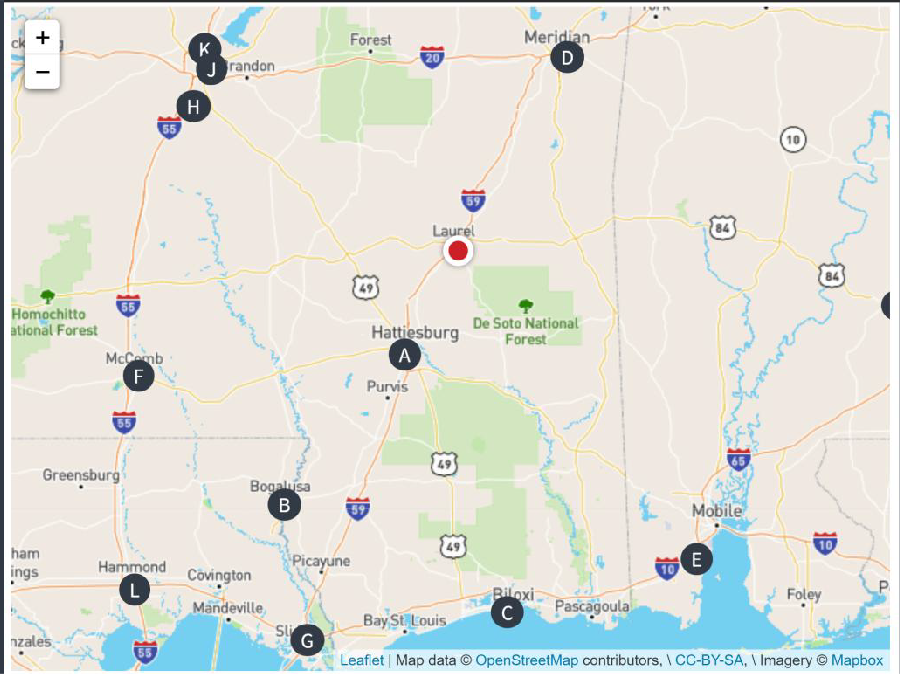 A7BHattiesburg VA Clinic Limited services and hours5003 Hardy Street Tower B, Suite 402Hattiesburg, MS 39402-1331Directionsto Hattiesburg VA ClinicMain number: 601-296-3530Mental health: 601-296-3506 B8BBogalusa VA Clinic521 Ontario StreetBogalusa, LA 70427-3845 Directionsto Bogalusa VA Clinic Main number: 985-735-9029Mental health: 985-735-9029C9BBiloxi VA Medical Center400 Veterans AvenueBiloxi, MS 39531-2410Directionsto Biloxi VA Medical CenterMain number: 228-523-5000Mental health: 228-523-5223 D10BMeridian VA ClinicLimited services and hours2103 13th StreetMeridian, MS 39301-4045 Directionsto Meridian VA Clinic Main number: 601-482-3275Mental health: 601-482-3275 x219E11BMobile VA Clinic4444 Demetropolis RoadMobile, AL 36619-9602Directionsto Mobile VA ClinicMain number: 251-219-3900 x33672Mental health: 251-219-3918F12BMcComb VA ClinicLimited services and hours1308 Harrison AvenueMcComb, MS 39648-2830Directionsto McComb VA ClinicMain number: 601-250-0965Mental health: 601-250-0965 G13BSlidell VA Clinic60491 Doss Drive Suite BSlidell, LA 70460-4972 Directionsto Slidell VA Clinic Main number: 985-690-2626Mental health: 985-690-2626H14BJackson VA Domiciliary5354 I-55 South Frontage Road EastHarbor House Chemical Dependency Services Jackson, MS 39272-9119Directionsto Jackson VA DomiciliaryMain number: 800-949-1009 x55717 I15BG.V. (Sonny) Montgomery Department of Veterans Affairs Medical Center Limited services and hours1500 East Woodrow Wilson Avenue Jackson, MS 39216-5116Directionsto G.V. (Sonny) Montgomery Department of Veterans Affairs Medical CenterMain number: 800-949-1009Mental health: 601-362-4471 x56188 J16BJackson VA Mobile Clinic1500 East Woodrow Wilson AvenueJackson, MS 39216-5116 Directionsto Jackson VA Mobile Clinic Main number: 800-949-1009 x51511K17BDogwood View Parkway VA Clinic6522 Dogwood View Parkway Suite FJackson, MS 39213-7858Directionsto Dogwood View Parkway VA ClinicMain number: 601-362-4471 x51294 L18BHammond VA Clinic1131 South Morrison Boulevard Hammond, LA 70403-5409Directionsto Hammond VA ClinicMain number: 985-902-5100Mental health: 985-902-5100 M19BMonroe County VA Clinic159 Whetstone StreetMonroeville, AL 36460-2625 Directionsto Monroe County VA Clinic Main number: 251-743-5861Mental health: 334-272-4670 x5540Jackson, MS 39216-5116 Directionsto Jackson VA Mobile Clinic Main number: 800-949-1009 x51511K17BDogwood View Parkway VA Clinic6522 Dogwood View Parkway Suite FJackson, MS 39213-7858Directionsto Dogwood View Parkway VA ClinicMain number: 601-362-4471 x51294 L18BHammond VA Clinic1131 South Morrison Boulevard Hammond, LA 70403-5409Directionsto Hammond VA ClinicMain number: 985-902-5100Mental health: 985-902-5100 M19BMonroe County VA Clinic159 Whetstone StreetMonroeville, AL 36460-2625 Directionsto Monroe County VA Clinic Main number: 251-743-5861Mental health: 334-272-4670 x5540Jackson, MS 39216-5116 Directionsto Jackson VA Mobile Clinic Main number: 800-949-1009 x51511K17BDogwood View Parkway VA Clinic6522 Dogwood View Parkway Suite FJackson, MS 39213-7858Directionsto Dogwood View Parkway VA ClinicMain number: 601-362-4471 x51294 L18BHammond VA Clinic1131 South Morrison Boulevard Hammond, LA 70403-5409Directionsto Hammond VA ClinicMain number: 985-902-5100Mental health: 985-902-5100 M19BMonroe County VA Clinic159 Whetstone StreetMonroeville, AL 36460-2625 Directionsto Monroe County VA Clinic Main number: 251-743-5861Mental health: 334-272-4670 x5540Jackson, MS 39216-5116 Directionsto Jackson VA Mobile Clinic Main number: 800-949-1009 x51511K17BDogwood View Parkway VA Clinic6522 Dogwood View Parkway Suite FJackson, MS 39213-7858Directionsto Dogwood View Parkway VA ClinicMain number: 601-362-4471 x51294 L18BHammond VA Clinic1131 South Morrison Boulevard Hammond, LA 70403-5409Directionsto Hammond VA ClinicMain number: 985-902-5100Mental health: 985-902-5100 M19BMonroe County VA Clinic159 Whetstone StreetMonroeville, AL 36460-2625 Directionsto Monroe County VA Clinic Main number: 251-743-5861Mental health: 334-272-4670 x5540Military Awadshttps://www.archives.gov/veterans/replace-medals#nokMilitary Awadshttps://www.archives.gov/veterans/replace-medals#nokMilitary Awadshttps://www.archives.gov/veterans/replace-medals#nokMilitary Awadshttps://www.archives.gov/veterans/replace-medals#nokARMYARMYWhere to write for medalsNational Personnel Records Center 1 Archives DriveSt. Louis, MO 63138 orREQUEST MEDALS ONLINE!Where medals are mailed fromU.S. Army TACOMClothing and Heraldry (PSID)P.O. Box 57997Philadelphia, PA 19111-7997P.O. Box 57997Philadelphia, PA 19111-7997P.O. Box 57997Philadelphia, PA 19111-7997P.O. Box 57997Philadelphia, PA 19111-7997Where to write in case of a problem or an appealU.S. Army Human Resources CommandSoldier Program and Services Division - Awards and Decorations BranchATTN: AHRC-PDP-A1600 Spearhead Division Avenue, Dept 480 Fort Knox, KY 40122-5408U.S. Army Human Resources CommandSoldier Program and Services Division - Awards and Decorations BranchATTN: AHRC-PDP-A1600 Spearhead Division Avenue, Dept 480 Fort Knox, KY 40122-5408U.S. Army Human Resources CommandSoldier Program and Services Division - Awards and Decorations BranchATTN: AHRC-PDP-A1600 Spearhead Division Avenue, Dept 480 Fort Knox, KY 40122-5408AIR FORCE(includes Army Air Corps & Army Air Forces)AIR FORCE(includes Army Air Corps & Army Air Forces)AIR FORCE(includes Army Air Corps & Army Air Forces)AIR FORCE(includes Army Air Corps & Army Air Forces)Where to write for medalsNational Personnel Records Center 1 Archives DriveSt. Louis, MO 63138 orNational Personnel Records Center 1 Archives DriveSt. Louis, MO 63138 orREQUEST MEDALS ONLINE!REQUEST MEDALS ONLINE!Where medals areActive Duty VeteransReserve & Air Guard VeteransReserve & Air Guard Veteransmailed from, and where to write in case of a problem or an appealHeadquarters Air ForcePersonnel Center	Air Reserve Personnel Center HQ AFPC/DP1SP	HQ ARPC/DPTARA550 C Street West, Suite	18420 E Silver Creek Ave Bldg 390 MS 12		68Randolph AFB, TX	Buckley AFB, CO 80011 78150-4714Headquarters Air ForcePersonnel Center	Air Reserve Personnel Center HQ AFPC/DP1SP	HQ ARPC/DPTARA550 C Street West, Suite	18420 E Silver Creek Ave Bldg 390 MS 12		68Randolph AFB, TX	Buckley AFB, CO 80011 78150-4714Headquarters Air ForcePersonnel Center	Air Reserve Personnel Center HQ AFPC/DP1SP	HQ ARPC/DPTARA550 C Street West, Suite	18420 E Silver Creek Ave Bldg 390 MS 12		68Randolph AFB, TX	Buckley AFB, CO 80011 78150-4714NAVYNAVYNAVYWhere to write for medalsNational Personnel Record Center 1 Archives DriveSt. Louis, MO 63138 orNational Personnel Record Center 1 Archives DriveSt. Louis, MO 63138 orREQUEST MEDALS ONLINE!REQUEST MEDALS ONLINE!Where medals are mailed fromNavy Personnel Command PERS 3125751 Honor DriveBuilding 769 Room 158Millington, TN 38055-3120Navy Personnel Command PERS 3125751 Honor DriveBuilding 769 Room 158Millington, TN 38055-3120Where to write in case of a problem or an appealDepartment of the NavyChief of Naval Operations (DNS-35) 2000 Navy PentagonWashington, DC 20350-2000Department of the NavyChief of Naval Operations (DNS-35) 2000 Navy PentagonWashington, DC 20350-2000MARINE CORPSMARINE CORPSMARINE CORPSWhere to write for medalsNational Personnel Record Center 1 Archives DriveSt. Louis, MO 63138 orNational Personnel Record Center 1 Archives DriveSt. Louis, MO 63138 orREQUEST MEDALS ONLINE!REQUEST MEDALS ONLINE!Where medals are mailed fromNavy Personnel Command PERS 3125751 Honor DriveBuilding 769 Room 158Millington, TN 38055-3120Where to write in case of a problem or an appealCommandant of the Marine Corps Military Awards Branch (MMMA) 2008 Elliot RoadQuantico, VA 22134COAST GUARDCOAST GUARDCOAST GUARDWhere to write forCoast Guard Personnel Service Center 4200 Wilson Blvd, Suite 900 (PSC-PSD-MA)Stop 7200Arlington, VA 20598-7200medals, and whereCoast Guard Personnel Service Center 4200 Wilson Blvd, Suite 900 (PSC-PSD-MA)Stop 7200Arlington, VA 20598-7200medals are mailedCoast Guard Personnel Service Center 4200 Wilson Blvd, Suite 900 (PSC-PSD-MA)Stop 7200Arlington, VA 20598-7200fromCoast Guard Personnel Service Center 4200 Wilson Blvd, Suite 900 (PSC-PSD-MA)Stop 7200Arlington, VA 20598-7200Where to write inCommandant U.S. Coast Guardcase of a problem orMedals and Awards Branchan appeal(PMP-4)Washington, DC 20593-0001RESOURCES:National Suicide prevention Lifeline: 1-800-273-TALK National Cemetery information: www.cem.va.gov/Death and Burial benefits https://www.benefits.va.gov/compensation/claims-special-burial.asp and https://www.va.gov/burials-memorials/veterans-burial-allowance/Military discharge information: https://www.va.gov/search/?query=discharge+informationWe Honor Veterans: www.wehonorveterans.orgRESOURCES:National Suicide prevention Lifeline: 1-800-273-TALK National Cemetery information: www.cem.va.gov/Death and Burial benefits https://www.benefits.va.gov/compensation/claims-special-burial.asp and https://www.va.gov/burials-memorials/veterans-burial-allowance/Military discharge information: https://www.va.gov/search/?query=discharge+informationWe Honor Veterans: www.wehonorveterans.orgRESOURCES:National Suicide prevention Lifeline: 1-800-273-TALK National Cemetery information: www.cem.va.gov/Death and Burial benefits https://www.benefits.va.gov/compensation/claims-special-burial.asp and https://www.va.gov/burials-memorials/veterans-burial-allowance/Military discharge information: https://www.va.gov/search/?query=discharge+informationWe Honor Veterans: www.wehonorveterans.orgRESOURCES:National Suicide prevention Lifeline: 1-800-273-TALK National Cemetery information: www.cem.va.gov/Death and Burial benefits https://www.benefits.va.gov/compensation/claims-special-burial.asp and https://www.va.gov/burials-memorials/veterans-burial-allowance/Military discharge information: https://www.va.gov/search/?query=discharge+informationWe Honor Veterans: www.wehonorveterans.orgRESOURCES:National Suicide prevention Lifeline: 1-800-273-TALK National Cemetery information: www.cem.va.gov/Death and Burial benefits https://www.benefits.va.gov/compensation/claims-special-burial.asp and https://www.va.gov/burials-memorials/veterans-burial-allowance/Military discharge information: https://www.va.gov/search/?query=discharge+informationWe Honor Veterans: www.wehonorveterans.org